  SVEUČILIŠTE U ZAGREBU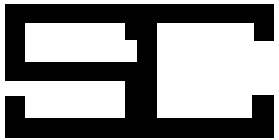   STUDENTSKI CENTAR U ZAGREBUPLAN POSLOVANJA I PROGRAM RADASTUDENTSKOG CENTRA U ZAGREBU ZA 2018. GODINU                                                                    (izvadak)Zagreb, studeni 2017. godineUVOD1.1. UVODNA NAPOMENAVlada Republike Hrvatske je na svojoj sjednici održanoj dana 24.1.2013. godine (NN broj 11/2013), u skladu sa Zakonom o sanaciji studentskih  centara ( NN broj 117/2001), donijela Odluku o sanaciji Studentskog centra Sveučilišta u Zagrebu te imenovala Sanacijskog upravitelja  Peju Pavlovića i Sanacijsko vijeće u sastavu:  Vjekoslav Bratić (predsjednik), Ivo Grgić  i Berto Šalaj (članovi). Navedenim Zakonom i Odlukom utvrđena su prava i obveze Sanacijskog upravitelja i Sanacijskog vijeća.Donošenjem navedene Odluke stvoreni su preduvjeti za sanaciju Studentskog centra. U 2014. godini provedena je revizija normativnih akata Studentskog centra – Statuta SC-a i Pravilnika o radu te je kroz donošenje novog Pravilnika o organizaciji i sistematizaciji radnih mjesta i Pravilnika o plaćama i drugim naknadama radnika SC-a provedena reorganizacija. Dana 30.3.2016. Odlukom Vlade RH, razriješeni su dužnosti dotadašnji članovi Sanacijskog vijeća te je imenovano novo Sanacijsko vijeće u sastavu: Dragan Krasić (predsjednik), Goran Kolarić i Pero Semren (članovi).Dana 6.4.2016. Odlukom Vlade RH razriješen je i dotadašnji Sanacijski upravitelj Pejo Pavlović te je za Sanacijskog upravitelja imenovan Mirko Bošnjak.Plan poslovanja je temeljni organizacijski dokument kojim se prikazuju poslovni ciljevi u obračunskom razdoblju od godine dana. Njime su obuhvaćene sve poslovne aktivnosti u svim organizacijskim dijelovima te pokazuje rezultate planiranog poslovanja Poslovni plan izrađuje se prije poslovnih aktivnosti i daje okvir u kojem će se ostvariti planirano.Sukladno navedenom u nastavku se daju osnovni elementi potrebni za izradu Plana poslovanja i programa rada Studentskog centra za 2018. godinu, a temeljem financijskih pokazatelja i poslovnih rezultata ostvarenih u 2016. godini te ostvarenih rezultata u poslovanju u razdoblju I - IX 2017. godine.1.2. O STUDENTSKOM CENTRU U ZAGREBUStudentski centar je neprofitna ustanova osnovana 1957. godine u Zagrebu, čija je osnovna djelatnost briga o studentskom standardu koji se ostvaruje kroz djelatnost studentskog smještaja, studentske prehrane i studentske kulture.Zakonom o visokim učilištima iz 1993. godine RH je prenijela vlasnička i osnivačka prava  nad Studentskim centrom na Sveučilište u Zagrebu.U Studentskom centru 30.11.2017. godine zaposleno je ukupno 968 radnika čiji je rad organiziran kroz sljedeće djelatnosti: SmještajPrehranaKulturaFinancijski poslovi Zajednički posloviU 2018.g. planira se novi ustroj Studentskog centra u Zagrebu, no kako još nisu poznati svi elementi reorganizacije poslovanja, plan za 2018.g.temelji se na postojećoj organizaciji i sistematizaciji. Brojnim analizama poslovanja Studentskog centra u Zagrebu utvrđeno je da se ne mogu pokrivati troškovi koji nastaju njegovim poslovanjem. U 2013. godini su se uvjeti poslovanja za Studentski centar promijenili, usvojen je novi Pravilnik o prehrani te su usvojene nove cijene obroka. Očekivao se porast prihoda od prehrane nakon usvajanja novog Pravilnika, međutim došlo je do pada prometa u studentskim restoranima. Prihod student servisa, zbog primjene Bolonjskog procesa u visokom obrazovanju te globalne gospodarske krize u svijetu i u RH, od 2009. godine kontinuirano je padao do 2013., od kad se primjećuje zamjetan rast. Prihod Student servisa stabilno je rastao od 2014.g. do  2017.g. te je na koncu 2016. stopa rasta iznosila 5,3%. U prvih 9 mjeseci 2017. rast je nastavljen po stopi od 3,9 %.  1.3. FINANCIRANJE DJELATNOSTI STUDENTSKOG CENTRAPrihode za obavljanje svojih djelatnosti Studentski centar ostvaruje od:prodaje proizvoda i pružanja usluga uključujući i studentske participacije za prehranu i smještaj (31)članarina i članskih doprinosa odnosno od pružanja usluga posredovanja pri povremenom i privremenom zapošljavanju studenata (32)subvencija i drugih oblika potpora koje za studente osiguravaju nadležno ministarstvo kao i druga državna tijela i jedinice lokalne samouprave što su u biti prihodi po posebnim propisima (33)imovine tj. prihodi od iznajmljivanja smještajnog i poslovnog prostora, aktivne kamate, dividende i sl. (34)donacija iz državnog proračuna u skladu s Odlukom o sanaciji Studentskog centra, donacija lokalne samouprave i drugih inozemnih i domaćih institucija i pravnih osoba (35)   ostali  izvori prihoda (36)1.4. ZAKONSKA OSNOVA POSLOVANJA STUDENTSKOG CENTRA U ZAGREBU Zakonsko poslovanje temelji se na:Zakonu o sanaciji studentskih centaraOdluci o sanaciji Studentskog centa u ZagrebuZakonu o znanstvenoj djelatnosti i visokom obrazovanjuPravilniku o subvencioniranoj prehraniZakonu o fiskalizaciji u prometu gotovinomDržavnom proračunu Republike HrvatskeZakonu o izvršenju državnog proračuna RH Pravilnik o posredovanju pri zapošljavanju redovnih studenata Zakonu o računovodstvuPravilniku o računovodstvu  i računovodstvenom planuZakonu o financijskom poslovanju i računovodstvu neprofitnih organizacija Pravilniku o neprofitnom računovodstvu i Računskom planuPravilniku o izvještavanju u neprofitnom računovodstvu i Registru neprofitnih organizacijaPravilniku o sustavu FIUK te izradi i izvršavanju financijskih planova neprofitnih organizacijaZakonu o državnoj revizijiZakonu o PDV-uZakonu o porezu na dobitZakonu o javnoj nabaviZakonu o kazalištu Statutu Studentskog centraStatutu Sveučilišta u Zagrebuostalim pratećim zakonskim i drugim aktima 1.5.  LJUDSKI RESURSIUkupan broj zaposlenih na dan 30.11.2017. godine je 968 radnika, od čega su 71 radnika na određeno vrijeme, a kadrovska struktura je kako slijedi:Na početku sanacije, Studentski centar je zapošljavao 1015 radnika te je evidentno smanjivanje broja radnika. Ukupan broj zaposlenih smanjen je za 4,6 %, s tim da je broj zaposlenih na neodređeno vrijeme smanjen za 9 %, isključivo prirodnim odljevom. *Napomena: Gospodarski poslovi su pripojeni Zajedničkim poslovima.2.determinante poslovanja  u 2018. GODINIkapitalna ulaganjaU 2018. Planom nabave predviđene su i sljedeće značajne  investicije:Ulaganje u postrojenja i pogonsku opremu				11.791.000,00Opremanje restorana na Agronomiji i Šumarstvu			  2.200.000,00Informatička oprema i software						  1.685.000,00	U 2018.g. planiramo i niz ulaganja u zastarjele objekte koja će djelomično  imati karakter investicijskog, a djelomično tekućeg održavanja te je za ova ulaganja teško procijeniti iznos kapitalizacije odnosno iznos koji će teretiti operativne troškove.Sve pojedinačne pozicije vrijednosti veće od 20.000,00 kn vidljive su u Godišnjem planu nabave koji je zaseban javno dostupan dokument. Godišnji plan nabave  prikazuje planirane nabave roba, usluga i radova  u svim djelatnostima i službama za održavanje kompletnog sustava djelatnosti.kolektivni ugovorOd 1.1.2017.  stupio je na snagu Kolektivni ugovor za Studentski centar u Zagrebu kojim su regulirana prava i obveze  te pitanja iz radnih odnosa. Kolektivni ugovor u 2017.g. nije predvidio nastanak novih obveza vezano za materijalna prava, već sadrži klauzulu da će se u zadnjem kvartalu 2017.g. pregovarati o istima, ovisno o ostvarenim poslovnim rezultatima i eventualnom završetku sanacijskog procesa.  U ovom trenutku još nije postignut dogovor, ali se očekuje postizanje istog do konca 2017.g.Eventualno dogovorena nova materijalna prava primjenjivati  će se od 2018.g. te su sukladno tome financijski efekti projicirani u financijski plan za 2018.g.reorganizacija poslovanjaU 2018.g. planiramo sveobuhvatnu reorganizaciju poslovanja  kroz smanjivanje  broja organizacijskih jedinica i hijerarhijskih razina, a s ciljem optimizacije i  povećanja efikasnosti  poslovanja.Također je u planu izdvajanje tzv. gospodarskog poslovanja u posebnu organizacijsku jedinicu kako bi osigurali transparentnije poslovanje sukladno važećim zakonima i propisima i naputku revizora, ali i kako bi generirali dodatne prihode koje bi onda mogli iskoristiti za druge projekte koji će rezultirati poboljšavanjem studentskog standarda.Poboljšanje informatičkog sustavaNakon što su 2016. i 2017.g. postojeća programska rješenja u Prehrani i Smještaju zamijenjena novim aplikacijama, u  2018.g. planira se uvođenje nove aplikacije za praćenje poslovanja Student servisa. U drugoj fazi, planiramo na istoj platformi  implementirati  novo ERP rješenje koje bi bilo povezano i sa aplikacijom Prehrane. Na ovaj način, dobili bi novo moderno programsko rješenje koje bi ubrzalo protok informacija i automatiziralo procese te bi u konačnici dovelo do transparentnijeg poslovanja uz istodobno smanjenje broja ljudi zaposlenih na administrativnim poslovima. Uvođenje novog ERP-a planira se u 2019.g.Također, planiramo uvesti informatički sustav evidencije dolaska/odlaska  na  posao koji će biti povezan sa službom obračuna osobnih dohodaka SC-a Zagreb.OTVARANJE NOVIH RESTORANA ( ŠUMARSKi I filozofski FAKULTET, hrvatsko katoličko sveučilište)U prvom kvartalu 2018. planiramo otvorenje novog restorana na Šumarskom fakultetu (projekt „Zeleni paviljon“). Sredstva za opremanje navedenog restorana u iznosu od 2.000.000,00 kn je osiguralo Ministarstvo znanosti i obrazovanja. Novi restoran predstavlja direktno poboljšanje studentskog standarda zahvaljujući proširenju kapaciteta i poboljšavanju kvalitete usluge studentske prehrane. Otvorenje novog restorana trebalo bi generirati  dodatne prihode za Studentski centar u Zagrebu.Također su tijeku inicijalni pregovori za otvaranje dva nova restorana i to:Restoran SC-a Zagreb na Filozofskom fakultetu u Zagrebu Restoran SC-a Zagreb na Katoličko bogoslovnom Sveučilištu u Zagrebu Velika je vjerojatnost da će isti biti i otvoreni tijekom 2018.g. No, modalitet suradnje još nije poznat i vjerojatno je da ćemo samo sklopiti ugovor o najmu već uređenih prostora iz kojeg razloga nismo planirali stavke za uređenje ovih restorana u Godišnjem planu nabave za 2018.FINANCIJSKI PLAN3.1. POLAZNE OSNOVE FINANCIJSKOG PLANA Osnove financijskog plana čine:subvencija MZOS-a za prehranu studenata za 10,5 mjeseci u godišnjem iznosu od prosječno 16,10 kuna po obrokusubvencija MZOS-a za smještaj studenata u studentskim domovima u iznosu od 200,00 kuna po krevetu za 10,5 mjeseci u godiniparticipacija studenata za prehranu od 6,50 kuna po obrokuparticipacija studenata za smještaj u studentskim domovima od prosječno 487,32 kuna po ležaju ovisno o kategorizaciji soba odnosno paviljona i domova, a ukupni kapacitet ležajeva je 7.556 prihodi od posredovanja pri zapošljavanju studenata (student servis)prihodi od prodaje roba i usluga koje SC-pruža drugim pravnim i fizičkim osobama prihodi od najma oprema i prostoraprihodi od donacija i sponzoraostali prihodi od djelatnosti smještaja (trošak obrade natječajne dokumentacije i troškova useljenja)financijski prihodi Promatrano s aspekta Zakona o financijskom poslovanju i računovodstvu neprofitnih organizacija, sve navedene prihode grupiramo odnosno planiramo kao:PRIHODI OD PRODAJE ROBA i  PRUŽANJA USLUGAPRIHODI OD ČLANARINA (student servis)PRIHODI PO POSEBNIM PROPISIMA (subvencija)PRIHODI OD IMOVINEPRIHODI OD DONACIJA-naplaćeniOSTALI PRIHODI iPRIHODI OD POVEZANIH NEPROFITNIH ORGANIZACIJARashode pak promatramo kroz sljedeće grupe:RASHODI ZA ZAPOSLENEMATERIJALNI RASHODIRASHODI AMORTIZACIJEFINANCIJSKI RASHODIDONACIJE I TRANSFERI OSTALI RASHODI IRASHODI VEZANI UZ FINANCIRANJE POVEZANIH NEPROFITNIH ORGANIZACIJA3.2. PLAN PRIHODA I RASHODA STUDENTSKOG CENTRA ZA 2018. GODINUPlan prihoda i rashoda za 2018. godinu temelji se na naprijed iznesenim osnovama, te na osnovu financijskih pokazatelja u 2016. i 2017. godini.:Uvažavajući navedeno, ukupni prihodi u 2018. godini planiraju se u iznosu od  229.632.736 kuna, a rashodi redovne djelatnosti planiraju se u iznosu od  218.522.816 kuna.Prema tome, ukupno je planiran višak prihoda u iznosu od 11.109.920 kn.FINANCIJSKI PLAN ZA 2018.g.3.3. OBRAZLOŽENJE PLANA PRIHODA I RASHODA3.3.1.PrihodiPrihodi od prodaje roba i usluga (31) ostvaruju se u Smještaju, Prehrani, Kulturi i Zajedničkim poslovima. Planiraju se 6% veći prihodi po ovoj osnovi u odnosu na 2016.g. Generatori prihoda u 2018. sukladno planovima djelatnosti biti će Prehrana, Smještaj i Kultura što je obrazloženo  u pojedinačnim planovima aktivnosti i programa. Prihodi djelatnosti  Zajednički poslovi planirani su na razini ovogodišnjih očekivanih prihoda. Prihodi od članarina (32) tj. od student servisa stabilno rastu godinama po stopi koja varira od 4% do 7%. Budući da u 2018.g. očekujemo promjene zakonske regulative, koja obično u prvim mjesecima primjene ima negativan efekt na prihode, na temelju ovogodišnjih očekivanih prihoda planiramo rast od 2,9% u odnosu na 2016.g. Prihodi po posebnim propisima (33) realiziraju se u Smještaju, Prehrani i Kulturi. Maximalno mogući prihodi po ovoj osnovi determinirani su Proračunom RH za 2018. te sredstvima koje Kultura planira prihodovati putem aplikacija na natječaje. Prihodi od imovine (34) sastoje se od Prihoda od financijske imovine (341) i Prihoda od nefinancijske imovine (342) Prihodi od imovine  planirani su na razini 2016.odnosno na razini očekivanih veličina u 2017.Prihodi od donacija (35) sastoje se od donacija trgovačkih društava (352) te ostalih donacija tj. procjene dijela donacija za imovinu koje možemo priznati u prihode 2017.(353). S obzirom da u 2018. u proračunu RH nisu planirana dodatna sanacijska sredstva, ukupni planirani prihodi od donacija bit će više no dvostruko manji od očekivanih veličina u 2017. (ukoliko povučemo ostatak sanacijskih sredstva iz proračuna 2017). Istodobno, ostale donacije, ostaju na razini ovogodišnjih ostvarenih veličina.Ostali prihodi (36) planiraju se na razini očekivanih prihoda  u 2017.g.Studentski centar nije povezan s drugim neprofitnim organizacijama.3.3.2.RashodiUnatoč planiranom smanjenju broja zaposlenih, rashodi za zaposlene (41) na temelju ovogodišnjih i prošlogodišnjih brojki planiraju se za 4% veći od ovogodišnje projekcije u što je ukalkuliran 0,5% dodatak na staž te određeni iznos za nove obveze prema zaposlenima sukladno Kolektivnom ugovoru. Materijalni rashodi (42) planiraju se u iznosu od 13% manjem nego u baznoj 2016, ali istodobno na razini očekivanog iznosa u 2017. Pri tome Smještaj planira zadržavanje materijalnih rashoda na ovogodišnjoj razini uz iznimku rashoda za investicijsko održavanje za koje se  planira povećanje zbog odustajanja od II. faze projekta rekonstrukcije SN S.Radić. Financijski poslovi i Kultura planiraju smanjenje materijalnih rashoda u odnosu na baznu 2016.g., dok Zajednički poslovi planiraju zadržavanje materijalnih rashoda na razini 2016., Istodobno, Prehrana  planira smanjenje materijalnih  rashoda od 4,5% u odnosu na 2016.g. ne.Amortizacija (43) je višestruko uvećana  u usporedbi sa 2016.g.zbog povećanog iznosa  amortizacije obnovljenih domova, ali se istodobno očekuje na razini ovogodišnjih brojki.Financijski rashodi (44) planiraju se  u iznosu 37%  nižem od ostvarenog u 2016. uslijed  skraćenja rokova plaćanja u 2017. slijedom čega očekujemo manja izdvajanja za zatezne kamate.Donacije (45) su planirane u simboličnom iznosu.Ostali rashodi (46) planiraju se na značajno nižoj razini od one u  2016., s tim da se se izdaci za kazne, penale i sl. planiraju na istoj razini, dok nemamo naznaka da bi nas u 2018.g. mogli teretiti neki značajniji iznosi rashoda vezanih za prethodna razdoblja. Studentski centar nije povezan s drugim neprofitnim organizacijama.3.4. PLAN ZADUŽIVANJA I OTPLATAU 2018. naši planovi ne predviđaju dugoročno zaduživanje niti investiranje ili dezinvestiranje u financijsku imovinu. Također nemamo obveza za dugoročne kredite niti dugoročnih potraživanja za date kredite izuzev potraživanja od radnika za otkupljene stanove  koje zbog  svoje naravi (primici od prodaje imovine) nismo uključili u ovaj plan.ZAKLJUČAKPlan i program rada Studentskog centra u Zagrebu za 2018.g. izrađen je na temelju kretanja prihoda i rashoda u prethodnim godinama te korigiran sukladno kretanjima određenih veličina u 2017.g. Termin okončanja postupka sanacije je još uvijek nepoznat, no kako u Državnom proračunu za 2018. nisu planirana dodatna sanacijska sredstva (stavka T679068 – Sanacija Studentskog centra u Zagrebu je ukinuta), a postignuta je financijska stabilnost Studentskog centra u Zagrebu, očekujemo kraj sanacije tijekom 2018.g. Nakon provedene obnove smještajnih kapaciteta SN Stjepan Radić i SN Cvjetno naselje, djelatnost smještaja je dobrim djelom sanirana te posluje pozitivno. Saniranje djelatnosti Prehrane,  s druge strane je otežano zbog brojnih poteškoća kao što su: mijenjanje  prehrambenih navika studenata, porast cijena hrane, te kadrovska struktura zaposlenika koja opterećuje poslovanje ove radno intenzivne djelatnosti. Zbog velikog broja nepoznatih varijabli, otežan je i proces planiranja prihoda i rashoda djelatnosti.Od početka sanacijskog procesa do danas znatno su poboljšani uvjeti poslovanja za Studentski centar jer su dobivena  sredstva koja su omogućila stabilizaciju poslovanja ustanove. Planiranje je stoga rađeno u iznimno teškim uvjetima s velikim brojem nepoznanica te je za očekivati da će plan nabave te prihoda i rashoda morati doživjeti  određene izmjene kroz 2018. godinu ovisno o promjenama polaznih veličina.Naziv djelatnostiDRMRVSSVSSSSNSSVKVKVPKVNKVŽMOdr.Neo.Uk.URED RAVNATELJA010200000012033SMJEŠTAJ01147633337116964932113145PREHRANA028932150394996295049937566603KULTURA001422510100251804343FINANCIJSKI POSLOVI0253300030035804343ZAJEDNIČKI POSLOVI0022126777100659722129131UKUPNO066335506914970975172024871897968Stanje kadrova na 31.12.2012.Stanje kadrova na 31.12.2012.Stanje kadrova na 31.12.2012.Stanje kadrova na 31.12.2012.Stanje kadrova na 31.12.2012.Stanje kadrova na 31.12.2012.Stanje kadrova na 31.12.2012.Stanje kadrova na 31.12.2012.Stanje kadrova na 31.12.2012.Stanje kadrova na 31.12.2012.Stanje kadrova na 31.12.2012.Stanje kadrova na 31.12.2012.Stanje kadrova na 31.12.2012.Stanje kadrova na 31.12.2012.Stanje kadrova na 31.12.2012.Stanje kadrova na 31.12.2012.Stanje kadrova na 31.12.2012.Naziv djelatnosti/sektoraDRMRVSSVSSSSNSSVKVKVPKVNKVŽMOdreNeodUkup.1 URED RAVNATELJA SC-a0120000000030332 SMJEŠTAJ01139474059118895481351433 PREHRANA021283044238341103750978155725874 KULTURA0014234300002726449535 ZAJEDNIČKI POSLOVI11181484121012295311021611636 GOSPODARSKI POSLOVI*00012100000193022227 FINANCIJSKI POSLOVI0272320010037704444 UKUPNO:17663652297535611364734281299861015KtoOpis Pozicije201420152016Realizacija do 30.9.17.31Prihodi od prod. roba i usl.77.482.94965.644.42077.902.84254.637.43532Prihodi od članarina48.708.72351.543.22254.272.30441.087.73433Prihodi po pos. propisima80.993.67279.226.38178.606.52353.716.19434Prihodi od imovine1.912.8581.539.0271.870.5721.228.92335Prihodi od donacija32.490.95535.931.2484.173.38417.006.49536Ostali prihodi10.595.5713.610.4012.682.5892.453.1273Ukupno Prihodi252.184.728237.494.699219.508.214170.129.90841Rashodi za zaposlene95.007.50287.935.64788.626.01966.592.87142Materijalni rashodi119.933.464109.214.592119.097.38376.452.69643Amortizacija4.145.0272.974.4903.042.7075.850.76944Financijski rashodi2.530.6201.832.2413.017.8432.801.00445Donacije1.400.3758.601.1009.80018.80746Ostali rashodi18.217.42210.977.5963.277.6233.021.8054Ukupno Rashodi241.234.411221.535.665217.071.375154.737.952RAZLIKA PRIHODI-RASHODI10.950.31715.959.0342.436.83915.391.9563PRIHODI TEKUĆE GODINE229.632.73631Prihodi od prodaje roba i usluga82.646.000311Prihodi od prodaje roba i usluga82.646.00032Prihodi od članarina55.807.840321Prihodi od članarina55.807.84033Prihodi po posebnim propisima79.839.075331Prihodi po posebnim propisima79.839.07534Prihodi od imovine1.800.000341Prihodi od financijske imovine1.044.000342Prihodi od nefinancijske imovine756.00035Prihodi od donacija*9.179.820351Prihodi od donacija iz proračuna0353Prihodi od trgovačkih društava320.820355Ostali prihodi od donacija8.859.00036Ostali prihodi360.000361Prihodi od naknada štete i refundacija150.000362Prihodi od prodaje dugotrajne imovine0363Ostali nespomenuti prihodi210.00037Prihodi od povezanih neprofitnih organizacija04RASHODI TEKUĆE GODINE218.522.81641Rashodi za zaposlene91.925.000411Plaće75.815.000412Ostali rashodi za zaposlene3.350.000413Doprinosi na plaće12.760.00042Materijalni rashodi111.778.000421Naknade troškova zaposlenima6.160.000423Naknade volonterima0425Rashodi za usluge32.244.000426Rashodi za materijal i energiju73.216.000429Ostali nespomenuti materijalni rashodi158.00043Amortizacija11.704.816431Amortizacija11.704.81644Financijski rashodi1.890.000443Ostali financijski rashodi1.890.00045Donacije5.000451Tekuće donacije5.00046Ostali rashodi1.220.000461Kazne, penali i naknade štete300.000462Ostali nespomenuti rashodi920.00047Rashodi financiranja povezanih neprofitnih organizacija0VIŠAK PRIHODA11.109.920522UKUPNO PRENESENI VIŠAK 1.1.2018.16.313.4261. Preneseni višak na 1.1.2017.4.813.4262. Očekivani višak prihoda u 2017.(rezultat 2017.g.)11.500.0001Višak prihoda koji će se koristiti u 2018.g.02Ostatak viška prihoda11.109.9201.PRIMICI PRIMICI 0a.)primljeni krediti i zajmovi0b.)prodaja vrijednosnih papira, dionica i udjela u glavnici0c.)povrat glavnice danih zajmova02.IZDACI IZDACI 0a.)dani dugoročni zajmovi0b)ulaganja u vrijednosne papire, dionice i udjele u glavnici0c)otplata glavnice primljenih dugoročnih kredita i zajmova03.KRATKOROČNO ZADUŽIVANJEKRATKOROČNO ZADUŽIVANJEn/aa.)max. Iznos kratkoročnog jednokratnog zaduživanja1.000.000b.)max. Iznos kratkoročnog jednokratnog davanja zajmova0